ОПОВЕЩЕНИЕО ПРОВЕДЕНИИ ПУБЛИЧНЫХ СЛУШАНИЙНа публичные слушания представляется проект разрешения на отклонение от предельных параметров разрешенного строительства объекта капитального строительства «Здание ресторана на 90 посадочных мест» на земельном участке с кадастровым номером 41:01:0010121:289 в части уменьшения отступов от северо-западной границы земельного участка до 0 метров и от юго-западной границы земельного участка до 13,4 метров, согласно чертежу градостроительного плана земельного участка от 26.01.2010 № ru 41-301-000-11._______________________                                            (наименование проекта)Перечень информационных материалов по проекту публичных слушаний:Градостроительный план земельного участка от 26.01.2010                                    № ru 41-301-000-11;Схема отображающая место допустимого размещения объекта капитального строительства с учетом уменьшения отступов.Информационные материалы по проекту публичных слушаний представлены на экспозиции по адресу г. Петропавловск-Камчатский, ул. Советская, д. 22.Оповещение дополнительно размещено на информационном стенде по адресу: ул. Ленинградская, д. 74/1 «Служба одного окна» администрации Петропавловск-Камчатского городского округа, на информационном стенде Управления архитектуры градостроительства и земельных отношений администрации Петропавловск-Камчатского городского округа по адресу:               ул. Советская, д. 22._____________________________________________________Экспозиция открыта с 01.02.2019 по 12.02.2019.Часы   работы: с 9:00 до 17:30. В ходе работы экспозиции проводится   консультирование   посетителей   экспозиции, распространение информационных материалов о проекте, подлежащем рассмотрению на публичных слушаниях.Публичные   слушания состоятся 12.02.2019 в 16:30 по адресу:                                     г. Петропавловск-Камчатский, ул. Советская, д. 22, каб. 101.Время начала регистрации участников 29.01.2019 16:15.В период публичных слушаний участники публичных слушаний имеют право представить   свои   предложения   и   замечания по обсуждаемому проекту посредством:1)  записи в книге (журнале) учета посетителей экспозиции проекта,подлежащего рассмотрению на публичных слушаниях;2) в письменной форме в адрес организатора публичных слушаний;3) в письменной или устной форме в ходе проведения публичных слушаний.Контакты организатора публичных слушаний: тел 303-100 (доб. 32-60,             32-68).Информационные материалы по проекту разрешения на отклонение                           +от предельных параметров разрешенного строительства объекта капитального строительства «Здание ресторана на 90 посадочных мест» на земельном участке с кадастровым номером 41:01:0010121:289 в части уменьшения отступов от северо-западной границы земельного участка до 0 метров и от юго-западной границы земельного участка до 13,4 метров, согласно чертежу градостроительного плана земельного участка от 26.01.2010 № ru 41-301-000-11._________________________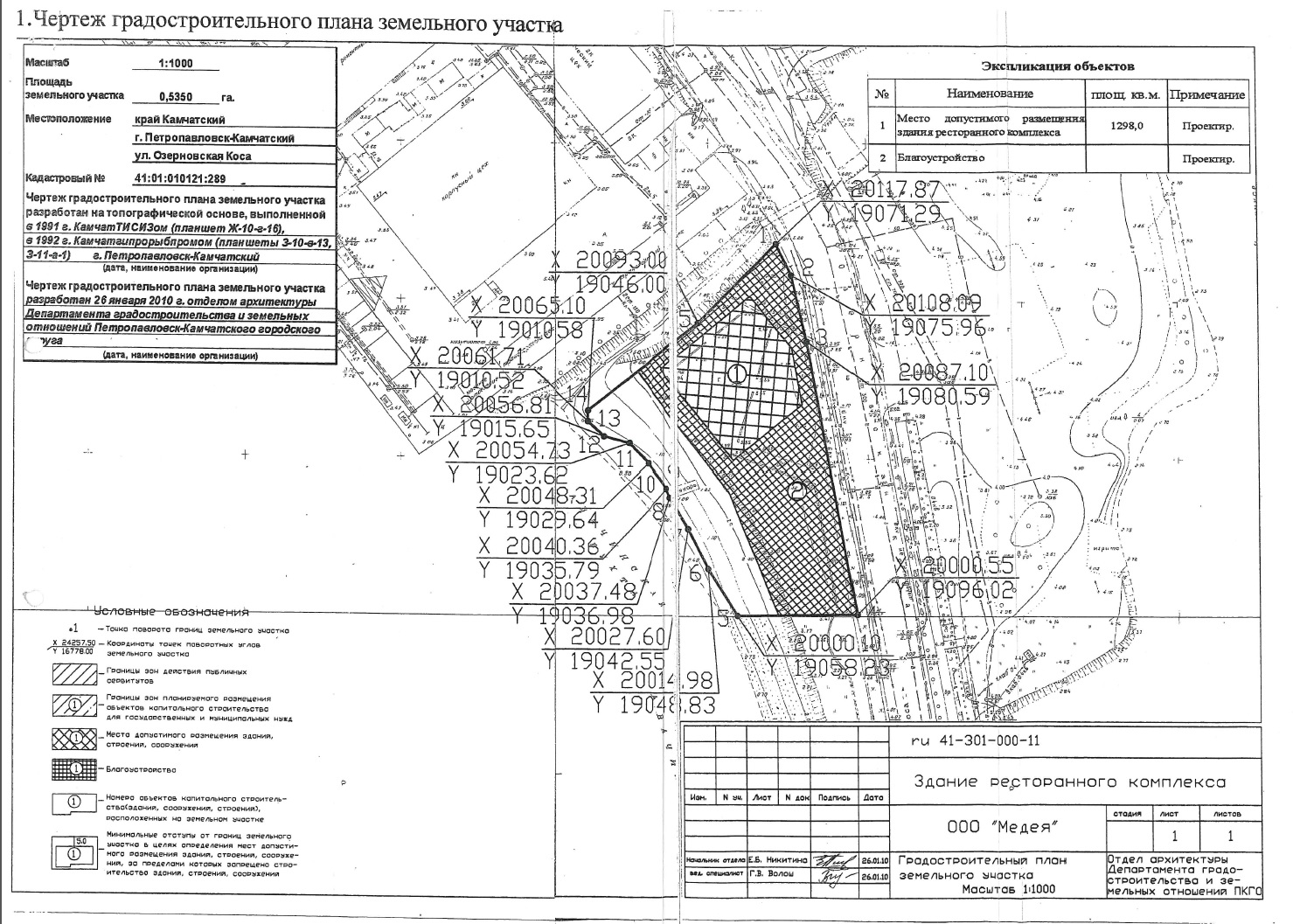 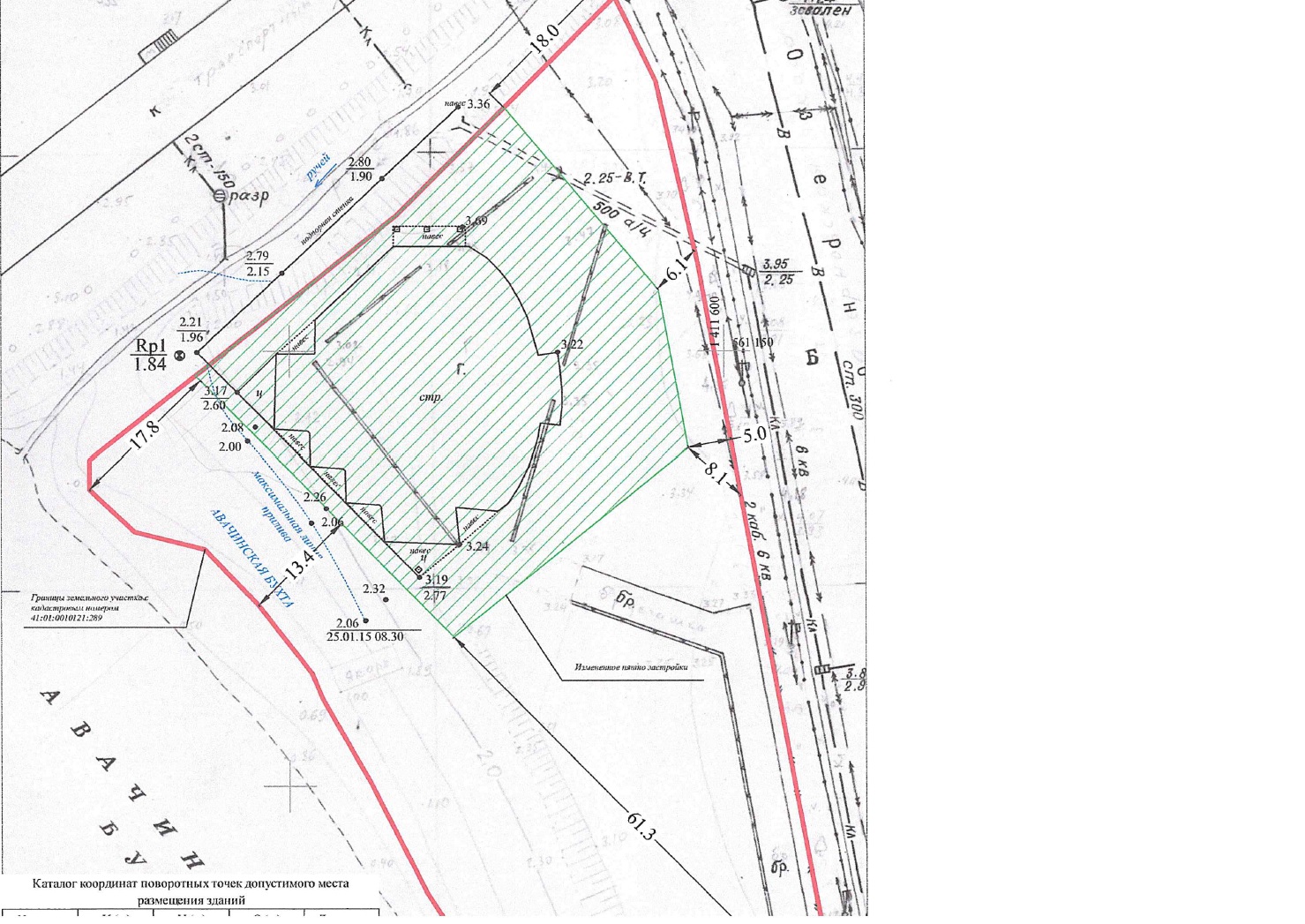 